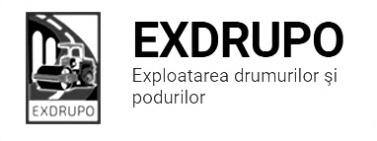 Notă informativăcu privire la lucrările de întreţinere şi salubrizare a infrastructurii rutieresect. Centru:executate 26.05.2023:Salubrizarea manuală: șos. Hîncești -1 cursă, str. A. Gării -0,5 curse, str. A. Crihan -0,5 curse, str. Inculeț -0,5 curse, str. Meniuc -0,5 curse, str. P. Halippa -0,5 curse, str. V. Alecsandri -0,5 curse.Salubrizarea pasajelor subterane: bd. Șt. cel Mare-Ciuflea-787m2 , bd. Șt. cel Mare-Negruzzi-380m2.Amenajare b/a: str. D. Rîșcanu -804 m2.executate 26-27.05.2023 (în noapte):Salubrizare mecanizată: bd. Gagarin, bd. Negruzzi, str. A. Gării, bd. Cantemir, str. P. Halippa,  bd. Șt. cel Mare, str. Ciuflea, Viaduc, str. București, str. Pușkin, str. Mateevici, șos. Hîncești, str. Asachi, str. V. Alecsandri.executate 27.05.2023:Salubrizare  mecanizată: Dr. Viilor, str. Pietrarilor, str. Docuceaev, str. Ciocîrliei, str. T. Baltă, str. Academiei, șos. Hîncești, str. Spicului, str. Ialoveni. executate 28.05.2023:Salubrizare  mecanizată: Dr. Viilor, str. Pietrarilor, str. Docuceaev, str. Ciocîrliei, str. T. Baltă, str. Academiei, șos. Hîncești, str. Spicului, str. Ialoveni. Spălarea părții carosabile:bd. Șt. cel Mare, str. București, str. Ismail, str. Ciuflea, bd. Gagarin, bd. Negruzzi.planificate 29.05.2023:Salubrizarea manuală: str. A. Crihan, str. Frumoasa, str. G. Meniuc.sect. Buiucani:executate 26.05.2023:Salubrizarea manuală: str. I. Creangă, str. Neculce, str. 27 Martie, str. N. Costin -1 cursă.Curățarea  canalizării  pluviale(frunze/gunoi): str. Neculce- 6 buc., str. Pelivan -3 buc., str. I. Creangă- 22 buc., str. Costin -12 buc., str. Deleanu -15 buc., str. Călărași -1 buc., str. Milano -8 buc.executate 27.05.2023:Salubrizare mecanizată: str. 27 Martie, B. Sculeni, str. Mesager, str. Pelivan, str. N. Costin, str. Deleanu.executate 26-27.05.2023 (în noapte):Salubrizare mecanizată: Piața D. Cantemir, C. Ieșilor, str. I. Creangă, Piața Unirii, bd. A. Iulia.planificate 29.05.2023:Amenajare b/a: str. I. Neculce.sect. Rîşcani:executate 26.05.2023:Salubrizarea mecanizată: str. Petricani, str. Mircești, str. Albișoara, str. Ceucari, C. Orehiului, str. T. Vladimirescu, str. Dimo, str. Florilor.Salubrizare pasaj subteran: str. A. Russo-Moscova-630m2.Salubrizarea manuală: str. Pușkin, str. Tănase -1 cursă.Amenajare b/a: str. Pușkin -9 m2, str. Tănase -9,83 t str. egaliz., 191 m2.executate 26-27.05.2023 (în noapte):Salubrizare mecanizată: str. Albișoara, str. Petricani, str. T. Vladimirescu, C. Orheiului, str. Ceucari, str. Dimo, str. Florilor, str. Studenților.executate 27.05.2023:Salubrizare pasaj subteran: str. A. Russo-Moscova-630m2.Salubrizare mecanizată: str. T. Vladimirecsu, bd. Renașterii, str. Albișoara, str. Petricani, C. Orheiului, srtr. Ceucari, str. Dimo, str. Florilor, str. Studenților.planificate 29.05.2023:Salubrizarea manuală: str. Florilor, str. Dimo, str. Studenților, str. Petricani.Amenajare b/a: str. Pușkin, bd. Vieru(receptoare).sect. Botanica:executate 26.05.2023:Salubrizarea pasajelor subterane:Viaduc (Spitalul nr.1)-320m2, șos. Muncești, 800-250m2, bd. Dacia –Aeroport-250m2.Salubrizarea stațiilor de transport public: șos. Muncești (12 stații).Salubrizarea manuală: estacada Sîngera -2 curse.Excavarea / evacuarea  gunoiului: șos. Muncești -7 curse.Amenajare b/a suprimat : bd. Dacia(tr. pietonală)- 10 m2.Dezbaterea b/a uzat: șos. Muncești -1 m3.planificate 29.05.2023:Salubrizarea manuală: bd. Dacia-Aeroport.Amenajarea b/a: bd. Dacia, 51-53.sect. Ciocana:executate 26.05.2023:Salubrizarea manuală: bd. M. cel Bătrîn-1 cursă, bd. M. cel Bătrîn, 21/1, str. P. Zadnipru, 4/1-6- A. Russo, 57 -1 cursă.Montarea bordurilor: bd. M. cel Bătrîn-62 buc.Amenajarea pietrișului: bd. M. cel Bătrîn-12 t.Excavarea/ transportare gunoiului: bd. M. cel Bătrîn- 3curse.Săpătură manuală: bd. M. cel Bătrîn-1,5 m3.Dezbaterea b/a uzat: bd. M. cel Bătrîn-1 m3.Frezarea părții carosabile: bd. M. cel Bătrîn-140 m2.Lichidarea situației de avariere: bd. M. cel Bătrîn,21/1- 15 m2, str. P. Zadnipru, 4/1-6- A. Russo, 57 -11 m2.executate 27.05.2023:Salubrizarea mecanizată: str. Uzinelor, str. L. Bîcului, str. P. Înalt, str. Otovasca, str. Voluntarilor, str. M. Manole, str. Sargidava, str. M. Drăgan, str. Spătaru, str. Bucovina.executate 28-29.05.2023 (în noapte):Salubrizarea mecanizată: bd. M. cel Bătrîn, str. A. Russo, str. G. Latină, str. Zadnipru, str. Vieru, str. Dumeniuc, str. Sadoveanu, str. Studenților.planificate 29.05.2023:Montare bordure: bd. M. cel Bătrîn.Lichidarea situației de avariere: Instituții de învățămînt sect. Ciocana(acces).sect. OCR:executate 26-27.05.2023 (în noapte):Instalare indicatoarelor rutiere: str. I. Vieru, 6/3 -8 buc., str-la. L. Bîcului –str. L. Bîcului -1 buc., bd. Dacia –Aeroport -2 buc., str. V. Trandafirilor, 35/1 -1 buc., șos. Hîncești – Lăpușnei -1 buc., șos. Hîncești –Gh. Tudor -1 buc., str. V. Trandafirilor, 29/1 -1 buc., bd. Dacia –V. Crucii -4 buc., Viaduc -35 buc.Aplicarea marcajului rutier: str. Bodoni, str. Pușkin -300 m2, str. București –L. Tostoi -33,6 m2, șos. Hîncești –Academiei -22,8 m2, șos. Hîncești –Sprîncenoia- 10,8 m2, str. Sprîncenoaia, 562/1 -7,2 m2, str. L. Tostoi, 24 -7,2 m2, str. București –Dacia- 9 m2, bd. Gagarin –Albișoara –Cantemir -160 m2, bd. Gagarin –Muncești -36 m2.planificate 29.05.2023:Instalare indicatoarelor rutiere: mun. Chișinău.Aplicarea marcajului rutier: mun. Chișinău.sect. Întreținerea canalizării pluviale:executate26.05.2023:Reparațiea  canalizării  pluviale: str. M. Spătaru -1 recept. inst., C. Orheiului, 111/2 -2 m3 sap. man., 2,8 t pietriș, bd. Traian, 10 -3 elemente, bd. Dacia- 3 cap. mont.Curățarea  canalizării  pluviale: str. Petricani- 2 m3 sap. man., str. M. Spătaru -18 buc., str. M. Spătaru, 13- 8 buc., 1 cursă.executate 26-27.05.2023 (în noapte):Reparația canalizării  pluviale: str. Pușkin -46 m2 frezare, 3 m3 dezb. bet., 2 m3 sap. man., 9 fînt. rid., 8 elemete, 2 curse.planificate 29.05.2023:Reparația canalizării  pluviale: str. Prunului.sect. Specializat îninfrastructură (pavaj):executate26.05.2023:Amenajare trecerii pietonale:str. I. Vieru, 8/3-5 -21,2 m2 frezare, 10,2 t str. egaliz.planificate 29.05.2023:Amenajare trecerii pietonale:bd. M. cel Bătrîn, 11/6.sect. Specializat îninfrastructură (restabilirea învelișului asfaltic):executate26.05.2023:Salubrizarea manuală: C. Ieșilor -2 curse.Curățarea canalizării  pluviale(frunze/ gunoi): str. Ismail -10 buc., str. Mateevici- 10 buc., str. Bulgară -10 buc., str. Armenească -15 buc., str. Eminescu -20 buc., str. Pîrcălab -10 buc., str. Pușkin -20 buc., str. Bodoni -20 buc.Amenajarea b/a: str. Lacului -60 m2.planificate 29.05.2023:Amenajarea b/a: str. I. Neculce.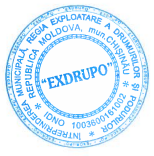 022 47 12 93